POLIZDELKI  IZ  KOVIN so prikazani na slikah spodaj. Dopolni imena posameznih polizdelkov. Nekatere črke so že vpisane._ _ _ A                         P _ _  _ _ _                            _ O _ _ _ _     _ _ _ _ _ L                    _ E _                                      P _ L  _ _ _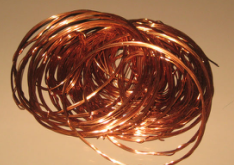 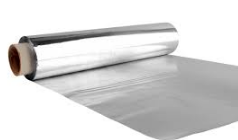 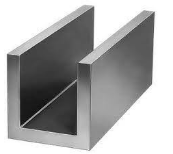 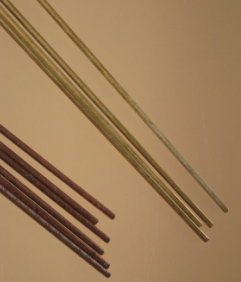 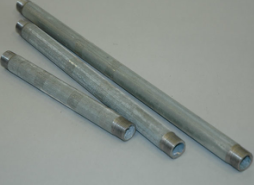 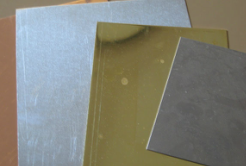 